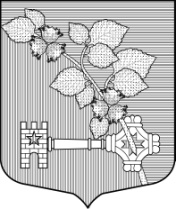 АДМИНИСТРАЦИЯВИЛЛОЗСКОГО ГОРОДСКОГО ПОСЕЛЕНИЯЛОМОНОСОВСКОГО РАЙОНА      РАСПОРЯЖЕНИЕ № 32      В связи со структурными изменениями в Администрации Виллозского городского поселения Ломоносовского района, в соответствии с Положением об администрации, требованиями Федерального закона от 05 апреля 2013 № 44-ФЗ «О контрактной системе в сфере закупок товаров, работ, услуг для государственных и муниципальных нужд,         РАСПОРЯЖАЮСЬ:      1. Сформировать единую комиссию по осуществлению закупок Администрации Виллозского городского поселения в следующем составе:      Председатель единой комиссии: глава администрации – Андреева Светлана Владимировна;      Заместитель председателя (член комиссии): начальник отдела закупок - конкурсный управляющий - Молчанов Артур Михайлович;        Член комиссии:       Начальник юридического отдела – Ефременко Андрей Андреевич;      ведущий специалист экономического отдела - Володина Елена Юрьевна;      ведущий специалист отдела закупок – Пялль Ирина Геннадьевна.        2. Функции секретаря единой комиссии возложить на Пялль Ирину Геннадьевну.      Установить, что во время ее отсутствия обязанности секретаря исполняет ведущий специалист экономического отдела - Володина Елена Юрьевна.      3. Задачи и функции председателя, заместителя председателя, членов и секретаря единой комиссии определить в соответствии с Положением о единой комиссии по  осуществлению закупок Администрации Виллозского городского поселения Ломоносовского района.   Срок полномочий Комиссии – имеет бессрочный характер.      4. Ознакомить председателя, заместителя председателя и членов единой комиссии с настоящим распоряжением под подпись.      5. Распоряжение от 15 апреля 2020 года № 49 «О составе единой комиссии по осуществлению закупок Администрации Виллозского городского поселения» со всеми последующими изменениями и дополнениями считать утратившим силу с даты подписания настоящего Распоряжения.      6. Настоящее Распоряжение вступает в силу с момента его принятия.      7. Контроль за исполнением настоящего Распоряжения оставляю за собой.Глава  администрацииВиллозского городского поселения                                                                                С.В. АндрееваЛИСТ ОЗНАКОМЛЕНИЯгп. Виллози                                                                                              20 марта 2023 года                                        «О составе единой комиссии по осуществлениюзакупок Администрации Виллозского городского поселения»  № п/пФамилия, имя, отчествоДолжностьДата ознакомленияПодпись1Молчанов Артур Михайлович;Заместитель председателя (член комиссии): начальник отдела закупок - конкурсный управляющий2Ефременко Андрей Андреевич;Член комиссии: Начальник юридического отдела3Пялль Ирина ГеннадьевнаВедущий специалист отдела закупок4Володина Елена Юрьевна;Ведущий специалист экономического отдела